-๑-แบบรายงานผลการบริหารและพัฒนาทรัพยากรบุคคล ประจำปีงบประมาณ ๒๕๖๕องค์การบริหารส่วนตำบลบางพลับ  อำเภอสองพี่น้อง จังหวัดสุพรรณบุรี-๒-แบบรายงานผลการบริหารและพัฒนาทรัพยากรบุคคล ประจำปีงบประมาณ ๒๕๖๕องค์การบริหารส่วนตำบลบางพลับ  อำเภอสองพี่น้อง จังหวัดสุพรรณบุรี-๓-สรุปข้อมูลสถิติด้านทรัพยากรบุคคลกรอบอัตรากำลัง ๓ ปี ระหว่างปี ๒๕๖๔-๒๕๖๖ (ช่วงปีงบประมาณ พ.ศ.๒๕๖๕)-๔-กรอบอัตรากำลัง ๓ ปี ระหว่างปี ๒๕๖๔-๒๕๖๖ (ช่วงปีงบประมาณ พ.ศ.๒๕๖๕) (ต่อ)-๕-            กรอบอัตรากำลัง ๓ ปี ระหว่างปี ๒๕๖๔-๒๕๖๖ (ช่วงปีงบประมาณ พ.ศ.๒๕๖๕) (ต่อ)   *** ครูผู้ดูแลเด็ก อันดับครูผู้ช่วย เปิดรอกรมจัดสรรอัตราตำแหน่งมาให้ (การสรรหาตำแหน่งดังกล่าวให้กระทำได้ก็ต่อเมื่อได้รับแจ้งอนุมัติจัดสรรอัตรากำลัง จากกรมส่งเสริมการปกครองส่วนท้องถิ่น)              **  ปริมาณงานของตำแหน่งกำหนดในแผนอัตรากำลัง ปรากฏตามเอกสารในภาคผนวก กมาตรา 35 แห่งพระราชบัญญัติระเบียบบริหารงานบุคคลส่วนท้องถิ่นพ.ศ.๒๕๔๒ บัญญัติว่า “ในการจ่ายเงินเดือน ประโยชน์ตอบแทนอื่น และเงินค่าจ้างของข้าราชการหรือพนักงานส่วนท้องถิ่นและลูกจ้างที่นำมาจากเงินรายได้ที่ไม่รวมเงินอุดหนุนและเงินกู้หรือเงินอื่นใดนั้น องค์กรปกครองส่วนท้องถิ่นแต่ละแห่งจะกำหนดสูงกว่าร้อยละสี่สิบของเงินงบประมาณรายจ่ายประจำปีขององค์กรปกครองส่วนท้องถิ่นนั้นไม่ได้”-๖- 	ปัญหาและอุปสรรคด้วยภาระค่าใช้จ่ายด้านการบริหารงานบุคคลฯ ตามมาตรา ๓๕  แห่ง  พ.ร.บ. ระบียบบริหารงานบุคคล           ส่วนท้องถิ่นฯ พ.ศ.๒๕๔๒ ทำให้มีข้อจำกัดในเรื่องค่าใช้จ่ายด้านเงินเดือน ประโยชน์ตอบแทนอื่น และเงินค่าจ้างของ	องค์กรปกครองส่วนท้องถิ่น ส่งผลให้ขาดแคลนบุคลากรในบางตำแหน่งตำแหน่งสายงานบริหารที่ว่าง ซึ่งร้องขอให้ กสถ.ดำเนินการสรรหา ไม่มีผู้ผ่านการคัดเลือกและไม่สามารถ          ดำเนินการรับโอนได้          ข้อเสนอแนะประชาสัมพันธ์รับโอน(ย้าย) พนักงานส่วนท้องถิ่นหรือข้าราชการประเภทอื่นแทนตำแหน่งที่ว่างควรพัฒนาองค์กรให้เป็นองค์กรแห่งการเรียนรู้ควรสร้างความก้าวหน้าในสายอาชีพควรพัฒนาคุณภาพชีวิตและสร้างแรงจูงใจในการทำงานของบุคลากร                                           (ลงชื่อ)       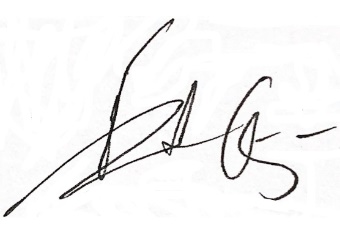 								  (นายชาตรี  แย้มบางยาง)                                                                           นายกองค์การบริหารส่วนตำบลบางพลับ														ที่ประเด็นนโยบาย/แผนการดำเนินงานวัตถุประสงค์ตัวชี้วัดผลการดำเนินงานผลการวิเคราะห์/ข้อเสนอแนะ๑การวิเคราะห์อัตรากำลัง- งานจัดทำทะเบียนประวัติผู้บริหารสมาชิกสภา อบต. พนักงานส่วนตำบล ลูกจ้างประจำและพนักงานจ้างเพื่อเป็นฐานข้อมูลด้านทรัพยากรบุคคลภายในองค์กร และสะดวกต่อการค้นหาร้อยละความสำเร็จในการบันทึกข้อมูลทะเบียนประวัติ และในระบบ (LHR)ดำเนินการบันทึกข้อมูลตำแหน่งอัตราเงินเดือน และข้อมูลที่เกี่ยวข้อง ถูกต้อง ครบถ้วนและเป็นปัจจุบัน ทั้งในบัตรประวัติฯ และในระบบศูนย์ข้อมูลบุคลากรท้องถิ่นแห่งชาติ (LHR)การบันทึกข้อมูล ทะเบียนประวัติของบุคลากรครบถ้วนตามแผนอัตรากำลัง ๓ ปี ควรมีการปรับปรุงข้อมูลให้เป็นปัจจุบันอยู่เสมอ๒การสรรหาและคัดเลือก- การสรรหา บรรจุ แต่งตั้ง และโอน(ย้าย) บุคลากรที่ว่างตามแผนอัตรากำลังเพื่อให้มีบุคลากรปฏิบัติหน้าที่ทดแทนอัตรากำลังที่ลาออกหรือโอน(ย้าย)สรรหาและเลือกสรรบุคลากรแทนตำแหน่งที่ว่างเพื่อให้มีบุคลากรเพียงพอในการปฏิบัติงานและตรงตามสายงานที่กำหนด-มีการดำเนินการสรรหาและเลือกสรรซึ่งการดำเนินการเป็นรูปแบบคณะกรรมการและคณะทำงานทุกขั้นตอน-ประกาศรับสมัครบุคคลเพื่อเข้ารับการสรรหาและเลือกสรรบุคคลเข้าทำงานอย่างเปิดเผยได้บุคลากรที่มีความรู้ความสามารถเข้าทำงานให้เพียงพอตามปริมาณงานที่เพิ่มขึ้น๓การบริหารผลการปฏิบัติงาน- การประเมินผลการปฏิบัติงานของพนักงานส่วนตำบล ลูกจ้างประจำ และพนักงานจ้าง เพื่อเลื่อนเงินเดือน ค่าจ้างและค่าตอบแทน ประจำปีงบประมาณ ๒๕๖๕การประเมินผลการปฏิบัติงานเพื่อให้เกิดความโปร่งใส อย่างเป็นธรรมและเท่าเทียมจำนวนพนักงานส่วนตำบล ลูกจ้างประจำ และพนักงานจ้างที่ได้รับการพิจารณาเลื่อนเงินเดือน ค่าจ้างและค่าตอบแทน-มีการเลื่อนขั้นเงินเดือน ค่าจ้างและค่าตอบแทน ตามหลักเกณฑ์ที่ได้กำหนดไว้-พนักงานมีขวัญและกำลังใจและแรงจูงใจในการปฏิบัติงานมีการดำเนินการเลื่อนขั้นตามหลัเกณฑ์ที่ได้กำหนดไว้ ทำให้พนักงานมีขวัญกำลังใจและแรงจูงใจในการปฏบัติงาน พนักงานควรศึกษาหลักเกณฑ์ การประเมินให้เข้าใจมากยิ่งขึ้น เพื่อเสนอข้อตกลงการปฏิบัติราชการกับผู้บังคับบัญชาได้ตรงกับงานที่ปฏิบัติได้จริงที่ประเด็นนโยบาย/แผนการดำเนินงานวัตถุประสงค์ตัวชี้วัดผลการดำเนินงานผลการวิเคราะห์/ข้อเสนอแนะ๔การบริหารและพัฒนาทรัพยากรบุคคลด้วยเทคโนโลยีสารสนเทศ- การจัดทำแผนพัฒนาพนักงานส่วนตำบลส่งเสริมให้มีการพัฒนาให้เป็นระบบอย่างทั่วถึง ต่อเนื่องโดยการเพิ่มพูนความรู้ความสามารถศักยภาพ และทักษะการทำงานที่เหมาะสมเป็นไปอย่างมีประสิทธิภาพและประสบผลสำเร็จตามเป้าหมาย และเพื่อให้เกิดการปฏิบัติงานมีความสะดวกรวดเร็วร้อยละของจำนวนพนักงานที่ได้รับการอบรมตามสายงานมีเทคโนโลยีที่ทันสมัยต่อการปฏิบัติงาน-จัดส่งบุคลากรตามสายงานไปฝึกอบรมฯ-ทุกส่วนราชการมีการนำระบบเทคโนโลยีและสารสนเทศเป็นฐานข้อมูลและสนับสนุนการปฏิบัติงานในภารกิจต่างๆพนักงานที่ได้รับการอบรมตามสายงาน มีความรู้ความสามารถในการปฏิบัติหน้าที่ราชการได้อย่างมีประสิทธิภาพมากขึ้น ส่วนตำแหน่งข้าราชการที่ว่างไม่สามารถส่งผู้เข้ารับการอบรมแทนได้ ทำให้อบต.ไม่มีบุคลากรและการพัฒนาตามสายงานนั้นๆ๕ด้านสวัสดิการและผลตอบแทน- จัดให้มีการพัฒนาคุณภาพชีวิตที่ดีแก่บุคลากร ในด้านสภาพแวดล้อมการทำงาน-เพื่อสร้างขวัญและกำลังใจในการปฏิบัติหน้าที่-เพื่อสร้างแรงจูงใจในการปฏิบัติหน้าที่พนักงานมีความสุขในการปฏิบัติงาน สถานที่ทำงานน่าอยู่ สะอาดและสะดวกสบาย-ดำเนินการประกาศยกย่องชมเชยแก่ผู้ที่มีผลการปฏิบัติดีเด่น ประจำปี ๒๕๖๕-ดำเนินการจัดกิจกรรม ๕ ส.ในองค์กรพนักงานมีความสุข มีกำลังใจในการปฏิบัติงาน และสถานที่ทำงานน่าอยู่ สะอาด และสะดวกสบาย๖การสร้างความสัมพันธ์และผูกพันภายในองค์กร- จัดให้พนักงานส่วนตำบล ลูกจ้างประจำ และพนักงานจ้างมีส่วนร่วมในการทำงานส่งเสริมให้ข้าราชการและพนักงานจ้างของ อบต.บางพลับ เกิดจิตสำนึกด้านคุณธรรมจริยธรรม และปลูกฝังค่านิยมให้เป็นวัฒนธรรมองค์กรพนักงานมีความรัก ความสามัคคี ในการปฏิบัติงาน-ดำเนินการจัดกิจกรรมเพื่อให้ทุกคนมีส่วนร่วม สร้างความสามัคคี สร้างบรรยากาศในการทำงาน รวมทั้งรับฟังความคิดเห็น ตลอดจนปัญหา อุปสรรคในการปฏิบัติงานเพื่อสร้างการยอมรับพนักงานมีความรัก ความสามัคคีส่วนราชการกรอบอัตรากำลังเดิมอัตราที่คาดว่าจะต้องใช้ในช่วงระยะเวลา ๓ ปีข้างหน้าอัตราที่คาดว่าจะต้องใช้ในช่วงระยะเวลา ๓ ปีข้างหน้าอัตราที่คาดว่าจะต้องใช้ในช่วงระยะเวลา ๓ ปีข้างหน้าเพิ่ม / ลดเพิ่ม / ลดเพิ่ม / ลดหมายเหตุส่วนราชการกรอบอัตรากำลังเดิม๒๕๖๔๒๕๖๕๒๕๖๖๒๕๖๔๒๕๖๕๒๕๖๖หมายเหตุปลัดอบต.(นักบริหารงานท้องถิ่น ระดับกลาง)๑๑๑๑---สำนักปลัดองค์การบริหารส่วนตำบล(๐๑)หัวหน้าสำนักปลัด (นักบริหารงานทั่วไป ระดับต้น)๑๑๑๑---นักวิเคราะห์นโยบายและแผน (ปก./ชก.)๑๑๑๑---นักพัฒนาชุมชน (ปก./ชก.)๑๑๑๑---นักทรัพยากรบุคคล (ปก./ชก.)๑๑๑๑---นักจัดการงานทั่วไป (ปก./ชก.)๑๑๑๑---นิติกร (ปก./ชก.)๑๑๑๑---ลูกจ้างประจำเจ้าพนักงานธุรการ (ลูกจ้างประจำ)๑๑๑๑---พนักงานจ้างตามภารกิจภารโรง๑๑๑๑---พนักงานจ้างทั่วไปคนงาน ๑๑๑๑---คนงาน๑๑๑๑---คนงาน๑๑๑๑---แม่บ้าน ๑๑๑๑---ส่วนราชการกรอบอัตรากำลังเดิมอัตราที่คาดว่าจะต้องใช้ในช่วงระยะเวลา ๓ ปีข้างหน้าอัตราที่คาดว่าจะต้องใช้ในช่วงระยะเวลา ๓ ปีข้างหน้าอัตราที่คาดว่าจะต้องใช้ในช่วงระยะเวลา ๓ ปีข้างหน้าเพิ่ม / ลดเพิ่ม / ลดเพิ่ม / ลดหมายเหตุส่วนราชการกรอบอัตรากำลังเดิม๒๕๖๔๒๕๖๕๒๕๖๖๒๕๖๔๒๕๖๕๒๕๖๖หมายเหตุกองคลัง(๐๔)ผู้อำนวยการกองคลัง (นักบริหารงานการคลัง ระดับต้น)๑๑๑๑---นักวิชาการเงินและบัญชี (ปก./ชก.)๑๑๑๑---นักวิชาการพัสดุ (ปก./ชก.)๑๑๑๑---เจ้าพนักงานจัดเก็บรายได้ (ปง./ชง.)๑๑๑๑---พนักงานจ้างตามภารกิจผู้ช่วยเจ้าพนักงานจัดเก็บรายได้๑๑๑๑---กองช่าง(๐๕)ผู้อำนวยการกองช่าง(นักบริหารงานช่าง ระดับต้น)๑๑๑๑---นายช่างโยธา (ปง./ชง.)๑๑๑๑---(ว่างเดิม)เจ้าพนักงานธุรการ (ปง./ชง.)๑๑๑๑---พนักงานจ้างทั่วไปพนักงานจดมาตรวัดน้ำ๑๑๑๑---คนงาน๑๑๑๑---คนงาน๑๑๑๑---คนงาน๑๑๑๑---กองสาธารณสุขและสิ่งแวดล้อม(๐๖)ผู้อำนวยการกองสาธารณสุขและสิ่งแวดล้อม(นักบริหารงานสาธารณสุขและสิ่งแวดล้อม ระดับต้น)๑๑๑๑---เจ้าพนักงานสาธารณสุข (ปง./ชง.)๑๑๑๑---(ว่างเดิม)พนักงานจ้างตามภารกิจผู้ช่วยเจ้าพนักงานธุรการ๑๑๑๑---ส่วนราชการกรอบอัตรากำลังเดิมอัตราที่คาดว่าจะต้องใช้ในช่วงระยะเวลา ๓ ปีข้างหน้าอัตราที่คาดว่าจะต้องใช้ในช่วงระยะเวลา ๓ ปีข้างหน้าอัตราที่คาดว่าจะต้องใช้ในช่วงระยะเวลา ๓ ปีข้างหน้าเพิ่ม / ลดเพิ่ม / ลดเพิ่ม / ลดหมายเหตุส่วนราชการกรอบอัตรากำลังเดิม๒๕๖๔๒๕๖๕๒๕๖๖๒๕๖๔๒๕๖๕๒๕๖๖หมายเหตุกองการศึกษา ศาสนาและวัฒนธรรม(๐๘)ผู้อำนวยการกองศึกษา ศาสนาและวัฒนธรรม (นักบริหารงานการศึกษา ระดับต้น )๑๑๑๑---นักวิชาการศึกษา (ปก./ชก.)๑๑๑๑---(ว่าง)ครู (อันดับ คศ.๒)๑๑๑๑---ครู (อันดับ คศ.๑)๑๑๑๑---ครูผู้ดูแลเด็ก (อันดับ ครูผู้ช่วย)๒๒๒๒---    (ว่างเดิม)รอกรมจัดสรรพนักงานจ้างตามภารกิจผู้ช่วยครูผู้ดูแลเด็ก(ผู้มีคุณวุฒิ)๒๒๒๒หน่วยงานตรวจสอบภายใน(๑๒)นักวิชาการตรวจสอบภายใน๑๑๑๑รวม  พนักงานส่วนตำบล๒๓๒๓๒๔๒๔---ลูกจ้างประจำ๑๑๑๑---พนักงานจ้าง๑๓๑๓๑๓๑๓---รวมทั้งสิ้น๓๗๓๗๓๘๓๘---